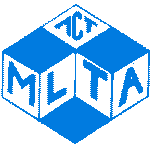 ABN: 81093701685NOMINATION FORM FOR MLTA ACT Inc. COUNCIL MEMBERS – 2021Please fill out the nomination form and return to the Executive Secretary, Annemarie Power, including the written consent of the nominee(s), to Annemarie.Power@ed.act.edu.au, or bring it to the Annual General Meeting.Only MLTA ACT Inc. financial members (expires on 28 February each year) can nominate and/or vote for potential 2021 Council Members. Nominees must be current MLTA ACT financial members. Sharee HarrildPresidentMLTA ACT Inc.POSITIONNOMINEENOMINATED AND SECONDED BY(Names and signatures)NOMINEE CONSENT(Name and signature)ExecutivePresident1.2.ExecutiveVice-President1.2.ExecutiveTreasurer1.2.ExecutiveSecretary1.2.Committee Member(s)Publications Editor1.2.Committee Member(s)Web master1.2.Committee Member(s)1.2.Committee Member(s)1.2.